Publicado en España el 26/02/2024 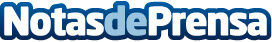 La firma 180 The Concept recibe el sello Premios Victoria de la Belleza 2024 gracias a su fórmula nutricosmética H6La innovadora fórmula nutricosmética en la que destacan numerosos ingredientes naturales y sus múltiples beneficios actuando de forma integral ante los signos de la edad, le han valido el sello Premios Victoria de la Belleza a la Fórmula H6 de 180 The ConceptDatos de contacto:alba gonzálezEjecutiva de cuentas917.286.081Nota de prensa publicada en: https://www.notasdeprensa.es/la-firma-180-the-concept-recibe-el-sello Categorias: Nacional Nutrición Consumo Belleza http://www.notasdeprensa.es